                                       УТВЕРЖДЕН: В новой редакции Решением Учредителя от 10.08.2015г.УСТАВЧастного дошкольногообразовательного учреждения«Детский сад «Малыш»г. Гаврилов - Ям 2015 год1.ОБЩИЕ ПОЛОЖЕНИЯ1.1.  Частное дошкольное образовательное учреждение «Детский сад «Малыш», в дальнейшем именуемое Учреждение, создано на основании Решения Совета директоров от 29 мая 2008 года Открытого акционерного общества Гаврилов - Ямский машиностроительный завод «АГАТ».1.2.  Полное официальное наименование Учреждения на русском языке: Частное дошкольное образовательное учреждение «Детский сад «Малыш».1.3.   Сокращенное официальное наименование Учреждения на русском языке: ЧДОУ «Детский сад «Малыш».1.4. Организационно-правовая форма: частное учреждение. Тип образовательной организации: дошкольная образовательная организация.1.5. Местонахождение: Россия,   Ярославская   область, г. Гаврилов-Ям.1.6.  Учредителем и собственником имущества Учреждения, является Открытое Акционерное Общество Гаврилов - Ямский Машиностроительный завод «АГАТ»ОГРН 1027601067944, ИНН 7616002417, КПП 761601001, находящееся по адресу Ярославская область, г. Гаврилов - Ям, проезд Машиностроителей, д. 1 (далее -Учредитель).1.7.   Учреждение филиалов и представительств не имеет.1.8.   Учреждение считается созданным как юридическое лицо с момента его государственной регистрации в установленном законом порядке.Учреждение имеет самостоятельный баланс, лицевые счета, открытые в установленном законом порядке, печать со своим полным наименованием, штампы, бланки. Учреждение вправе иметь символику, описание которой должно содержаться в настоящем Уставе.Учреждение может быть истцом и ответчиком в суде в соответствии с законодательством Российской Федерации.Учреждение отвечает по своим обязательствам находящимися в его распоряжении денежными средствами. При недостаточности указанных денежных средств субсидиарную ответственность по обязательствам Учреждения несет собственник eго имущества.1.9.    Обучение и воспитание в Учреждении ведется на русском языке.1.10.   В Учреждении не допускается создание и деятельность организационных структур политических партий и религиозных групп и организаций.1.11.  Отношения между Учредителем и Учреждением определяются договором, заключенным между ними в соответствии с законодательством Российской Федерации.1.12.   Право на ведение образовательной деятельности возникает у Учреждения с момента выдачи ему лицензии на осуществление образовательной деятельности.1.13.   Учреждение обязано ознакомить родителей (законных представителей) поступающего в Учреждение воспитанника со своим уставом, с лицензией на осуществление образовательной деятельности, с образовательными программами и другими документами, регламентирующими организацию и осуществление образовательной деятельности.Учреждение создано и действует в соответствии с Конституцией Российской Федерации, Гражданским кодексом Российской Федерации, Федеральным законом « О некоммерческих организациях», Федеральным законом «Об образовании в Российской Федерации», настоящим Уставом и иными нормативно - правовыми актами Российской Федерации.22. ДЕЯТЕЛЬНОСТЬ УЧРЕЖДЕНИЯ2.1. Предметом деятельности Учреждения является:формирование общей культуры, развитие физических, интеллектуальных, нравственных, эстетических и личностных качеств, формирование предпосылок учебной деятельности, сохранение и укрепление здоровья детей дошкольного возраста.2.2.    Основной целью деятельности Учреждения является образовательная деятельность по образовательным программам дошкольного образования, присмотр и уход за детьми.Учреждение реализует следующие виды образовательных программ: основные   общеобразовательные   программы   —   образовательные   программы дошкольного образования.2.3. Основными видами деятельности Учреждения является:реализация основной общеобразовательной программы дошкольного образования, осуществление присмотра и ухода за детьми, осваивающими образовательные программы дошкольного образования.2.4. Иными видами деятельности Учреждения являются:реализация      дополнительных      общеразвивающих      программ     технической, естественнонаучной,   физкультурно   —   спортивной,   художественной,   туристско- краеведческой, социально — педагогической направленности;осуществление индивидуально - ориентированной педагогической, психологической, социальной помощи воспитанникам;создание необходимых условий для охраны и укрепления здоровья, организации питания воспитанников Учреждения;организация разнообразной массовой работы с воспитанниками и родителями (законными представителями) воспитанников для отдыха и досуга, в том числе клубных, секционных и других занятий, соревнований, экскурсий;проведение фестивалей, выставок, смотров, конкурсов, конференций и иных мероприятий просветительного и образовательного характера;организация творческой, инновационной, экспериментальной и научно-педагогической деятельности.2.5.  Учреждение принимает локальные нормативные акты по основным вопросам организации и осуществления образовательной деятельности, в том числе регламентирующие порядок приема, режим занятий воспитанников, порядок и основания перевода, отчисления и восстановления воспитанников, порядок оформления возникновения, приостановления и прекращения отношений между Учреждением и воспитанниками и (или) родителями (законными представителями) несовершеннолетних воспитанников.2.6. В целях учета мнения родителей (законных представителей) несовершеннолетних воспитанников и педагогических работников по вопросам управления Учреждением и при принятии Учреждением локальных нормативных актов, затрагивающих их права и законные интересы, по инициативе родителей (законных представителей) несовершеннолетних воспитанников и педагогических работников в Учреждении создаются советы родителей (законных представителей) несовершеннолетних воспитанников или иные совещательные органы, действуют профессиональные союзы работников Учреждения, деятельность которых регламентируется соответствующим локальным актом.32.7. Нормы локальных нормативных актов, ухудшающие положение воспитанников или работников Учреждения по сравнению с установленным законодательством об образовании, трудовым законодательством, положением либо принятые с нарушением установленного порядка, не применяются и подлежат отмене Учреждением.Локальные нормативные акты Учреждения утверждаются приказом заведующего Учреждения. В случаях, предусмотренных действующим законодательством или настоящим уставом, локальные нормативные акты Учреждения принимаются с учётом мнения либо после согласования с коллегиальным органом управления Учреждения.2.8. Права, обязанности и ответственность работников Учреждения устанавливаются законодательством Российской Федерации, настоящим Уставом, правилами внутреннего трудового распорядка Учреждения и иными локальными нормативными актами Учреждения, должностными инструкциями и трудовыми договорами.3. КОМПЕТЕНЦИЯ УЧРЕДИТЕЛЯ3.1.    Учредитель является высшим органом управления Учреждением и осуществляет следующие полномочия в отношении Учреждения:- внесение изменений и дополнений в Устав, утверждение Устава в новой редакции;-определение приоритетных направлений деятельности Учреждения и принципов формирования его имущества;-согласование структуры, штатного расписания Учреждения и положения о премировании работников Учреждения;-назначение заведующего Учреждения и досрочное прекращение его полномочий, заключение, изменение и расторжение с ним трудового договора;-утверждение размера платы за присмотр и уход за ребенком (родительской платы), порядка её внесения, а также цен и тарифов на услуги, оказываемые Учреждением на платной основе;-утверждение смет финансирования и контроль за расходованием средств со счетов Учреждения;-принятие решения о реорганизации или ликвидации Учреждения;-участие в управлении Учреждением в порядке, предусмотренном договором с Учреждением;-получение полной информации о деятельности Учреждения;-закрепление имущества, принадлежащего Учредителю за Учреждением на праве оперативного управления.-осуществляет иные полномочия, предусмотренные действующим законодательством и решением Учредителя.3.2.     Учредитель, если иное не установлено законодательством, осуществляет контроль за сохранностью и использованием по назначению имущества, закреплённого за Учреждением на предусмотренном законом праве.4. УПРАВЛЕНИЕ УЧРЕЖДЕНИЕМ4.1.  Управление Учреждением осуществляется в соответствии с законодательством Российской Федерации на основе сочетания принципов единоначалия и коллегиальности.4.2.  Единоличным исполнительным органом Учреждения является заведующий.4.3.     Заведующий Учреждения назначается в соответствии с порядком, установленным Учредителем, на основании Трудового кодекса Российской Федерации.44.4.   Заведующий Учреждения осуществляет свою деятельность на основании заключённого с Учредителем срочного (срок на пять лет) трудового договора.4.5.  Изменение и прекращение трудовых отношений с заведующим Учреждения осуществляется Учредителем.4.6.  К компетенции заведующего Учреждения относятся вопросы осуществления текущего руководства деятельностью Учреждения, за исключением вопросов, отнесённых законодательством или уставом к компетенции Учредителя.4.7. Заведующий Учреждения:-    действует без доверенности от имени Учреждения, представляет его интересы в органах государственной власти и местного самоуправления, коммерческих и некоммерческих организациях;-   составляет штатное расписание;-    распоряжается имуществом Учреждения в соответствии с действующим законодательством и настоящим Уставом;-    в установленном действующим законодательством порядке осуществляет приём на работу и увольнение работников Учреждения, утверждает должностные инструкции;-  заключает договоры с родителями (законными представителями) воспитанников на оказание образовательных услуг, в том числе по уходу и присмотру за воспитанниками;-   издаёт приказы и даёт указания, обязательные для всех работников Учреждения;-   решает вопросы оплаты труда работников Учреждения в соответствии с действующим законодательством;-   является распорядителем финансов, имеет право первой подписи;-  организует бухгалтерский учёт и отчётность, контроль финансово-хозяйственной деятельности;-   обеспечивает расходование бюджетных средств по целевому назначению в соответствии с действующим законодательством;-   определяет потребность, приобретает и распределяет выделенные материальные ресурсы;-    в пределах своей компетенции несёт ответственность за организацию защиты сведений, составляющих государственную тайну;-    в установленном действующим законодательством порядке обеспечивает составление и представление всей необходимой информации и документации, связанной с деятельностью Учреждения;осуществляет     иные     полномочия     в     соответствии     с     действующим законодательством.4.8. Заведующий Учреждения несёт персональную ответственность за:-   ненадлежащее выполнение возложенных на него обязанностей;-   необеспечение сохранности денежных средств, материальных ценностей и имущества Учреждения;-   непредставление и (или) представление Учредителю недостоверных и (или) неполных сведений об имуществе, являющемся собственностью Учредителя и находящемся в оперативном управлении Учреждения.4.9.    Заведующий несёт полную материальную ответственность за прямой действительный ущерб, причинённый Учреждению, в том числе в случаях неправомерного использования имущества, при списании либо ином отчуждении имущества Учреждения, не соответствующих законодательству.4.10.   В случаях, предусмотренных законодательством, заведующий возмещает Учреждению убытки, причинённые его виновными действиями (бездействием).4.11.  К коллегиальным органам управления Учреждения относятся:5общее собрание работников Учреждения; педагогический совет.4.12. К компетенции общего собрания работников Учреждения относится: выработка коллективных решений для осуществления единства действий всеготрудового коллектива и каждого его члена;объединение усилий трудового коллектива на повышение эффективности учебно-воспитательного процесса, на укрепление и развитие материально-технической базы Учреждения.Общее собрание работников Учреждения:рассматривает Правила внутреннего трудового распорядка Учреждения и иные локальные нормативные акты, содержащие нормы трудового права;рассматривает вопросы безопасности условий труда работников Учреждения, охраны жизни и здоровья воспитанников, развития материально-технической базы Учреждения.Общее собрание работников Учреждения формируется из числа всех работников Учреждения. Срок полномочий членов общего собрания работников обусловлен сроком трудового договора, заключенного с каждым работником Учреждения.Общее собрание работников Учреждения собирается не реже 1 раза в год.Общее собрание работников Учреждения считается правомочным, если на нем присутствует более половины от общего числа работников Учреждения.В целях ведения собрания общее собрание работников Учреждения избирает из своего состава председателя собрания и секретаря собрания. Председатель общего собрания работников Учреждения организует и ведет его заседания, секретарь собрания ведет протокол заседания и оформляет решения.Решение общего собрания работников Учреждения принимается открытым голосованием. Решение общего собрания работников Учреждения принимается простым большинством голосов присутствующих на собрании.Книга протоколов заседаний общего собрания работников Учреждения пронумеровывается, прошнуровывается, скрепляется подписью заведующего Учреждения и печатью Учреждения и хранится в делах Учреждения в течение сроков установленных номенклатурой дел.4.13. Компетенция педагогического совета:-отбор и утверждение образовательных программ для использования в Учреждении;-анализ содержания, условий, организации и результатов образовательного процесса;-обсуждение итогов контроля, мониторинга внутри Учреждения;-участие в методической работе, инновационной и образовательной деятельности;-определение направления образовательной деятельности Учреждения;-обсуждение вопросов содержания, форм и методов образовательного процесса, планирования образовательной деятельности Учреждения;-организация выявление, обобщение, распространение, внедрение передового педагогического опыта.Членами педагогического совета являются все педагогические работники Учреждения, заведующий Учреждения, его заместители.Председателем педагогического совета является заведующий Учреждения. Секретарь педагогического совета избирается из состава педагогических работников Учреждения сроком на один учебный год.Педагогический совет утверждается ежегодно на период учебного года приказом заведующего Учреждения. Срок полномочий членов педагогического совета обусловлен сроком трудового договора, заключенного с каждым педагогическим работником Учреждения.6Организационной формой работы педагогического совета являются заседания.Очередные заседания педагогического совета проводятся в соответствии с планом работы педагогического совета, но не реже четырех раз в течение учебного года.Внеочередное заседание педагогического совета созывается председателем педагогического совета.Заседание педагогического совета считается правомочным, если на нем присутствует более половины от общего числа членов педагогического совета.Решение педагогического совета принимается открытым голосованием, простым большинством голосов присутствующих на заседании членов педагогического совета.Решение педагогического совета оформляется протоколом, который подписывается председателем и секретарем педагогического совета.Возражения кого-либо из членов педагогического совета заносятся в протокол заседания педагогического совета.Книга протоколов заседаний педагогического совета пронумеровывается, прошнуровывается, скрепляется подписью заведующего Учреждения и печатью Учреждения и хранится в делах Учреждения в течение сроков установленных номенклатурой дел.4.14. Коллегиальные органы управления Учреждения вправе самостоятельно выступать от имени Учреждения, действовать в интересах Учреждения добросовестно и разумно, осуществлять взаимоотношения с органами власти, организациями и общественными объединениями исключительно в пределах полномочий, определенных настоящим Уставом, без права заключения договоров (соглашений), влекущих материальные обязательства Учреждения.5. ИМУЩЕСТВО И ФИНАНСЫ УЧРЕЖДЕНИЯ5.1.  Имущество Учреждения является собственностью Учредителя и закрепляется за ним на праве оперативного управления. Земельные участки предоставляются Учреждению Учредителем (собственником имущества) в постоянное (бессрочное) пользование.Учреждение вправе сдавать в аренду и передавать в безвозмездное пользование имущество Учреждения.5.2.  Источниками формирования имущества и финансовых средств Учреждения являются:-  регулярные и единовременные поступления от Учредителя;- добровольные имущественные взносы и пожертвования;- выручка от реализации товаров, работ, услуг;-  дивиденды (доходы, проценты), получаемые по акциям, облигациям, другим ценным бумагам и вкладам;- доходы, получаемые от собственности некоммерческой организации;-  средства, получаемые за расходы на реализацию образовательной программы дошкольного образования, за присмотр и уход за ребенком;- другие не запрещенные законом поступления.5.3.    Учреждение вправе вести предпринимательскую деятельность, а также осуществлять дополнительные платные образовательные услуги постольку, поскольку это служит достижению целей, стоящих перед ним как образовательным учреждением, и предусмотрено настоящим Уставом.5.4.  Учредитель закрепляет за Учреждением имущество на праве оперативного управления в соответствии с передаточным актом.7Учреждение не вправе совершать сделки, возможными последствиями которых является отчуждение или обременение имущества, закрепленного за Учреждением, или имущества, приобретенного за счет средств, выделенных Учреждению его Учредителем, а также другим способом распоряжаться этим имуществом и закрепленными за Учреждением земельными участками, если иное не установлено законом. Учредитель вправе изъять излишнее, неиспользуемое либо используемое не по назначению имущество и распорядиться им по своему усмотрению.Учреждение с согласия Учредителя вправе сдавать в аренду закрепленное за ним имущество в соответствии с действующим законодательством. Средства, полученные Учреждением в качестве арендной платы, используются в соответствии с действующим законодательством. Доходы, полученные Учреждением от разрешенной настоящим Уставом деятельности, и приобретенное за счет этих доходов имущество поступают в самостоятельное распоряжение Учреждения и учитываются на отдельном балансе.5.5.    Доходы от использования имущества, находящегося в оперативном управлении, а также имущество, приобретенное Учреждением по иным основаниям за счет средств, выделенных ему по смете, поступают в оперативное управление Учреждения.5.6.   Деятельность Учреждения финансируется Учредителем в соответствии с договором между ними по утвержденной смете.Финансирование Учреждения осуществляется на основе действующих нормативов в расчете на одного ребенка для данного вида Учреждения, а при отсутствии таких норм - на основе общих принципов, установленных законодательством РФ.5.7.  При осуществлении права оперативного управления имуществом Учреждение обязано;-эффективно использовать закрепленное за ним имущество;-обеспечивать сохранность и использование имущества строго по целевому назначению;-не допускать ухудшения технического состояния имущества (не распространяется на ухудшения, связанные с нормативным износом этого имущества в процессе эксплуатации);-осуществлять амортизационные отчисления на изнашиваемую часть имущества при определении стоимости работ, осуществляемых по договорам при оказании услуг.5.8.    Учреждение может являться Заказчиком на поставку товаров, выполнение работ, оказание услуг.5.9.  Учредитель (собственник имущества) Учреждения осуществляет контроль за использованием и сохранностью имущества, закрепленного за Учреждением на праве оперативного управления.5.10.  Учреждение имеет самостоятельный баланс и осуществляет финансово-хозяйственную деятельность в пределах собственных средств и средств, поступающих от Учредителя.Учреждение отвечает по своим обязательствам находящимися в его распоряжении денежными средствами. При недостаточности указанных денежных средств субсидиарную ответственность по обязательствам Учреждения несет собственник его имущества.6. УЧЕТ И ОТЧЕТНОСТЬ.6.1. Учреждение самостоятельно ведет бухгалтерский учет и статистическую отчетность в порядке, установленном законодательством   Российской   Федерации.86.2.   Учреждение предоставляет информацию о своей деятельности органам государственной статистики и налоговым органам, а также иным лицам в соответствии с законодательством Российской Федерации.6.3.     Учреждение в установленном законом порядке ведет делопроизводство и хранит документы по всем направлениям своей деятельности.7. РЕОРГАНИЗАЦИЯ И ЛИКВИДАЦИЯ7.1. Учреждение может быть преобразовано Учредителем в автономную некоммерческую организацию или фонд.7.2.   Реорганизация или ликвидация Учреждения осуществляется в порядке, установленном действующим законодательством, с учетом особенностей, предусмотренных законодательством об образовании.7.3.   Учредитель, принявший решение о ликвидации Учреждения, назначает ликвидационную комиссию (ликвидатора) и устанавливает в соответствии с действующим законодательством порядок и сроки ликвидации Учреждения.7.4.  При недостаточности у ликвидируемого Учреждения денежных средств для удовлетворения требований кредиторов последние вправе обратиться в суд с иском об удовлетворении оставшейся части требований за счет Учредителя (собственника имущества) Учреждения.Оставшееся после удовлетворения требований кредиторов имущество Учреждения предается его собственнику.8. ЗАКЛЮЧИТЕЛЬНЫЕ ПОЛОЖЕНИЯ.8.1.  Действие настоящего Устава распространяется на весь период деятельности Учреждения.8.2.   Изменения и дополнения в Устав утверждаются решением Учредителя и подлежат государственной регистрации.8.3. Государственная регистрация изменений и дополнений в Устав осуществляется в порядке, установленном действующим законодательством Российской Федерации.8.4.    Изменения   и   дополнения   в   Устав   вступают   в   силу   с   момента   их государственной регистрации.9Запись о юридическом лице внесена в единый государственный реестр юридических лиц Управлением Федеральной налоговой службы по Ярославской области 26 сентября 2002 года за основным государственным регистрационным номером 1087600001114Решение о государственной регистрации изменений, вносимых в учредительные документы некоммерческой организации, принято Управлением Министерства юстиции Российской Федерации по Ярославской области 10 ноября 2015 годаЗапись о государственной регистрации изменений,вносимых в учредительные документы юридического лица, внесена Управлением Федеральной налоговой службы по Ярославской области 18 ноября 2015 года в единый государственный реестр юридических лиц за государственным регистрационным номером 2157600041036Начальник Управления Министерства юстиции РоссийскойФедерации по Ярославской областиучетный № 7614040182 от 17 сентября 2008 г.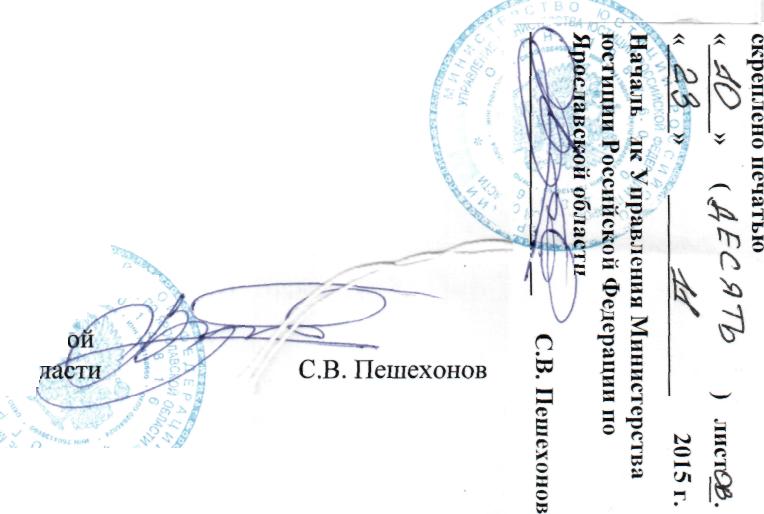 Прошито, пронумеровано и скреплено печатью09 листовТеплякова Т.А.